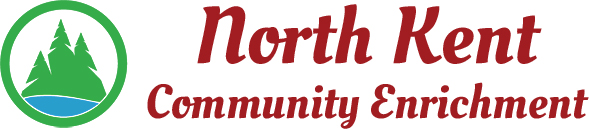 204 E. Muskegon Cedar Springs, MI 49319616-696-7320	www.myNKCE.comAgenda for Regular Meeting of Monday September 12, 2022Call to orderApproval of agendaConsent Agenda	Approval of July 2022 Minutes (August Meeting Cancelled)Approval of July/August Financial Statements Information and Discussion ItemsAuditAlgoma ribbon cuttingFall EventsYouth basketball discussionAction ItemsConfirm Next Meeting October 3, 2022Adjourn